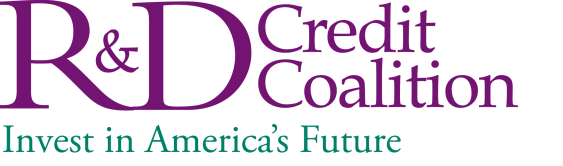 American Research and Competitiveness Act of 2015 R&D Credit Formulas:  Under current law, taxpayers can use either of two R&D credit formulas.  The “regular formula” allows a taxpayer to claim an incremental research credit equal to 20 percent of the amount by which the taxpayer’s qualified research expenses for a taxable year exceed a complicated base amount for that year, or a taxpayer can elect the “Alternative Simplified Credit” (ASC) formula, which is an incremental credit of 14 percent of qualified research expenses that exceeds 50% of average expenses for the 3 preceding years. Current law also includes a basic research credit for certain payments made to universities and other organizations and another credit for certain payments to energy research consortiums.The R&D tax credit expired on December 31, 2014, creating further uncertainty for American innovators and job-creators.  The credit has been extended 16 times since originally enacted into law over 30 years ago.Explanation of Bill:The bill would simplify and strengthen the R&D tax credit by increasing the ASC formula to 20% from 14% and eliminating the complicated regular credit formula, both changes effective retroactively to the beginning of 2015.  There would be no transition from the regular formula to the strengthened ASC formula. The increased ASC credit of 20% would be calculated on qualified research expenses that exceed 50% of the average qualified research expenses for the three preceding taxable years.  For start-up firms without any research expenses in any one of the preceding three years, the credit would be equal to 10% of the taxpayers qualified research expenses for the year.The bill would retain both the basic research credit for payments made for research by qualifying organizations such as universities and certain non-profit entities and the credit for payments to an energy research consortium. The bill would allow eligible small businesses to use R&D credits to offset both their regular tax liability and any AMT.The bill would make the R&D tax credit permanent effective for tax years after December 31, 2014.  